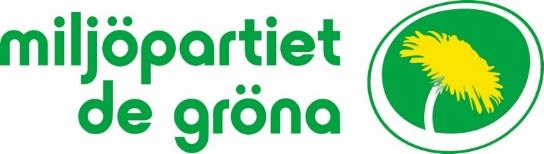 Åkersberga den 23 Oktober 2023Interpellation ställd till Kommunstyrelsens ordförandeUppmaning till Kommunstyrelsen ordförande att uppmana regeringen att inte genomföra angiverilagen som innebär anmälningsplikt i kommunal verksamhetFlera kommuner har fattat beslut om att skicka en skrivelse till regeringen där man kraftfullt motsätter sig ett införande av anmälningsplikt i kommunal verksamhet. Det har inte Österåkers kommun gjort. Miljöpartiet anser att en anmälningsplikt är inte förenlig med gällande lagstiftning, mänskliga rättigheter eller en kommuns värdegrund som borde bygga på humanism, tolerans och medmänsklighet.  Att införa en anmälningsplikt är att bryta mot grundläggande demokratiska principer och skulle strida mot mänskliga rättigheter, barnkonventionen och speciallagstiftning inom ett antal områden.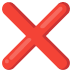  Anmälningsplikten handlar om att medarbetare inom vård och omsorg, på skolor, förskolor och fritidsgårdar, på bibliotek och inom socialtjänsten blir skyldiga att anmäla elever och barn, ungdomar och vuxna som är i behov av stöd och hjälp. Det skulle innebära att anställda inom kommuner och annan offentlig verksamhet blir skyldiga att agera i strid med deras yrkesmässiga värdegrund. Det riskerar också göra det svårare att rekrytera till välfärdsyrkena vilket är mycket olyckligt.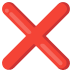  Införandet av en anmälningsplikt kommer skapa ett samhälle där barn går miste om utbildning eftersom föräldrarna inte vågar sända dem till förskolan, skolan eller fritids, där äldre, sjuka och gravida blir utan behandling, där utsatta personer inte vågar vända sig till socialtjänsten för att få hjälp och där barn och unga inte vågar gå till biblioteken av rädsla för att bli angivna. Risken är mycket stor att utsattheten, utanförskapet och skuggsamhället i Sverige, som regeringen och Sverigedemokraterna säger sig vilja bekämpa, växer.Österåkers kommun borde stå upp för att anställda inom kommunen inte ska behöva tillämpa någon anmälningsplikt och borde uppmana regeringen och Sverigedemokraterna att inte införa den anmälningsplikt som nu utreds!Med bakgrund av ovanstående frågar vi  Kommunstyrelsens ordförande -Kommer Österåkers kommun att uppmana regeringen att avstå från att genomföra en angiverilag som innebär anmälningsplikt i kommunal verksamhet?För miljöpartiet / Sigrid Walve  